 Bridge ADN-BSN Program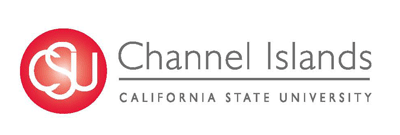 120 unitsEffective Summer 2022PRE-REQUISITE COURSESMaximum Transfer Units = 70 includes pre-requisite course workFIRST YEAR – Summer Session (between 1st and 2nd year of ADN program) SECOND YEAR – Summer Session (take NCLEX before 2nd summer session)TRACK II PROGRAM CURRICULUMCredit for Nursing Courses at Community College – 18.5CourseTitleUnitsCourseTitleUnitsBIO 210Human Anatomy andPhysiology I4BIO 211Human Anatomy andPhysiology II4BIO 217Medical Microbiology4CHEM 110 Chemistry of Life4BIO 203Stats – QuantitativeMethods for Biology3COMM 100Public Speaking3ENG 105English3Critical ThinkingGE A33First SessionFirst SessionFirst SessionSecond sessionSecond sessionSecond sessionSecond sessionSecond sessionCourseTitleUnits CourseTitleUnitsUnitsNRS 306Pathophysiology3NRS 352Health Promotion and Patient Education22Total Summer UnitsTotal Summer UnitsTotal Summer Units55First SessionFirst SessionFirst SessionSecond sessionSecond sessionSecond sessionCourseTitleUnits CourseTitleUnitsNRS 310Professional Role Transition3Total Summer UnitsTotal Summer Units3FallFallFallSpringSpringSpringCourseTitleUnitsCourseTitleUnitsNRS 350 (GWAR)Research3NRS 461Leadership Lab2.5NRS 452Community Health3NRS 460Leadership3NRS 453 Community Health Lab3UDGE-C3BIOL 432UDGE - BEpidemiology3NRS 348  OR ANTH 443UDGE-DHealthy Aging OR Medical Anthropology3Total Fall UnitsTotal Fall Units12Total Spring UnitsTotal Spring Units11.5